Муниципальное бюджетное общеобразовательное учреждение средняя общеобразовательная школа №3 имени Василия Цветкова муниципального образования «Город Донецк»	ПРОЕКТ«С книгой и фотоаппаратом по родному городу»Автор (руководитель) проекта: Давыдова Елена Валентиновна,педагог-библиотекарь МБОУ СОШ №3 г.Донецка.E-mail: dawydowa.elena@yandex.ruТел.: +7 928 184-76-13	г. ДонецкРостовская область2023 годЦель      Формирование у обучающихся и родителей школы патриотического сознания, гордости и любви к своему городу посредством книги, чтения и фотографии.Задачи1) Формирование интереса к книге, чтению, библиотеке, повышение престижа читающего человека.2) Развитие творческого потенциала обучающихся и родителей школы.3) Организация активного интеллектуального досуга учащихся и родителей школы.     Проведение мероприятий, направленных на изучение своей малой Родины, через литературу и фотографию очень актуально. Это способствуетформированию патриотического сознания, активной гражданской позиции, творческому развитию. Проект направлен на привлечение обучающихся и родителей школы к активному участию в жизни города. Проект «С книгой и фотоаппаратом по родному городу» объединил книгу, фотографию и достопримечательности города Донецка. Все условия, механизм проведения и критерии оценок, а также номинации  были определены в Положении о проекте «С книгой и фотоаппаратом по родному городу». Все фотографии, сделанные участниками проекта, демонстрировались на выставке в школьной библиотеке. Участники проекта,  обучающиеся 1-11 кл., родители школы. Педагог-библиотекарь МБОУ СОШ №3 г.Донецка Давыдова Елена Валентиновна  участвовала в проекте «вне конкурса» (Приложение 1). Проект был реализован с 05.09.2022г. по 21.11.2022г.Результаты реализации проекта1) Школьная библиотека – площадка для осуществления творческих идей обучающихся и родителей школы.2) Осуществление проекта позволило позиционировать школьную библиотеку как центр чтения, духовного и творческого общения, интеллектуального досуга.Перспективы развития проекта       Реализация данного проекта стимулировала обучающихся и родителей школы на изучение истории и культурных традиций г. Донецка; способствовала формированию интереса к краеведческой литературе, образного мышления, эмоционального восприятия книги. Продолжением проекта станет реализация идей по краеведению, организация выставок и мастер-классов для творческих обучающихся и родителей школы. Проект направлен на работу с обучающимися и родителями школы.Партнеры        Газета «Донецкий рабочий» (освещение мероприятия), газета «Новость» (освещение мероприятия). Описание проекта         В проекте принимали участие директор школы, заместитель директора по воспитательной работе, советник директора по воспитанию, преподаватели по истории, изобразительному искусству, русскому языку и литературы, профессиональные фотографы-педагоги школы, педагоги дополнительного образования, классные руководители.         Школьная библиотека провела рекламно-информационную работу по освещению мероприятия в средствах массовой информации и социальных сетях. На школьном сайте МБОУ СОШ №3 г.Донецка, а также на персональном сайте педагога-библиотекаря Давыдовой Елены Валентиновны постоянно добавлялись фотографии участников проекта.         Согласно Положению о проекте «С книгой и фотоаппаратом по родному городу» вместе с книгой участники проекта путешествовали по городу Донецка и  фотографировали достопримечательности города Донецка, объекты культурного наследия, красоту родного города.         После завершения проекта, 1 декабря 2022 года в школьной библиотеке состоялось мероприятие, на котором члены жюри объявили итоги проекта. Лауреаты и победители проекта были награждены памятными дипломами и подарками, а всем участникам проекта вручили дипломы за участие и сладкие призы.          В период проведения проекта «С книгой и фотоаппаратом по родному городу» в школьной библиотеке выдача краеведческой литературы, а также книги по истории станицы Гундоровской увеличилась в 3 раза, библиотеку посетили 805 человек.        Информация о мероприятии была размещена в городских газетах «Донецкий рабочий» и «Новость».Приложение 1Фотографии Давыдовой Е.В.1) Храм Успения Пресвятой Богородицы (станица Гундоровская) – объект культурного наследия регионального значения. 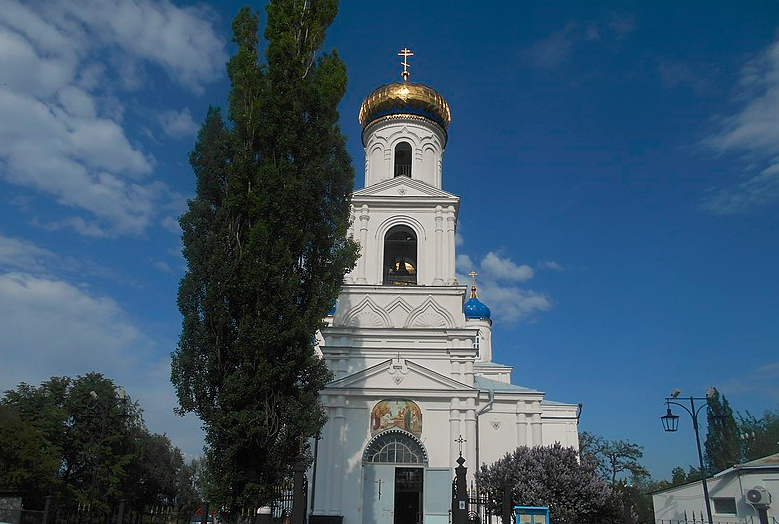 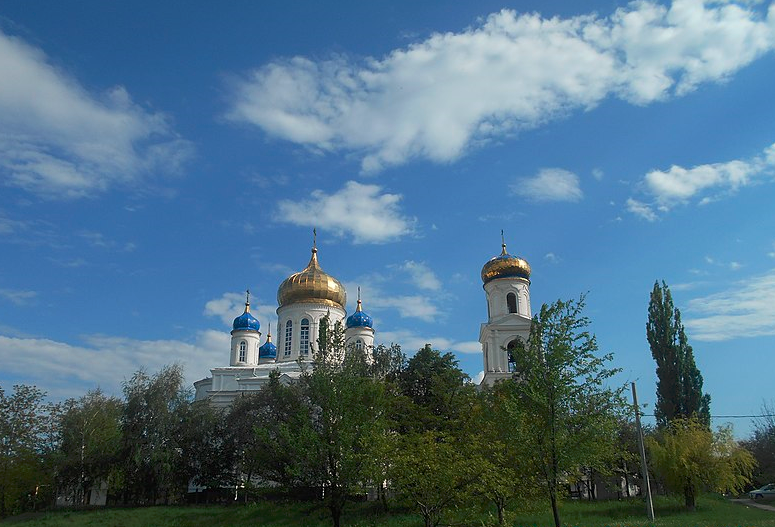 2) Северский Донец (река). Ростовская область, г.Донецк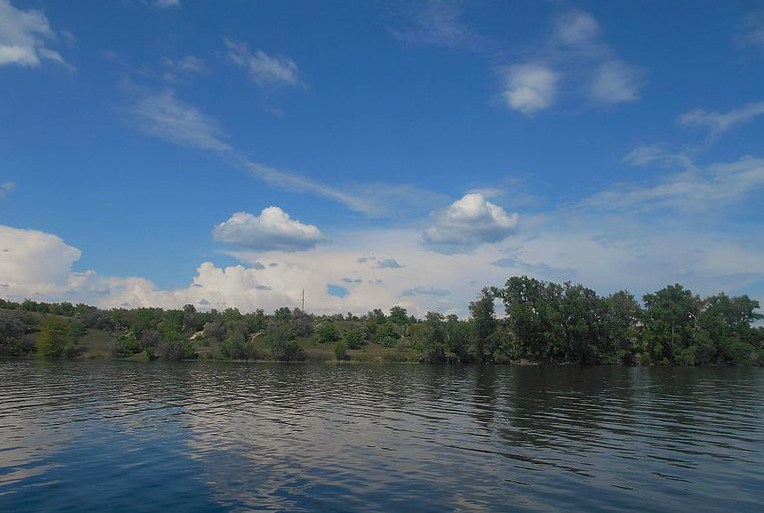 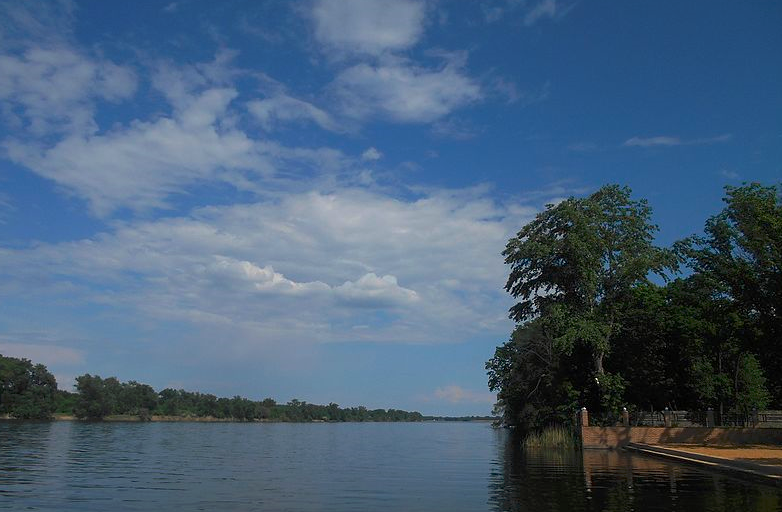 3) МБОУ СОШ №1 г.Донецка – объект культурного наследия.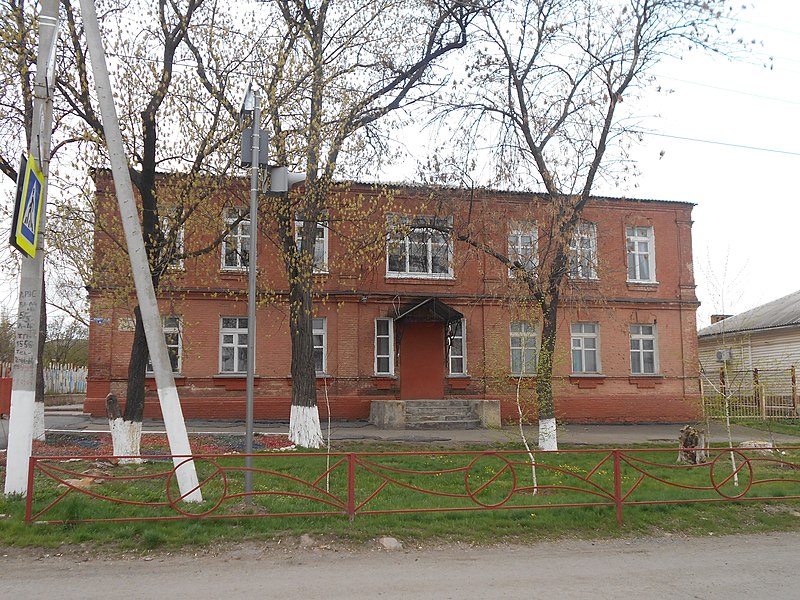 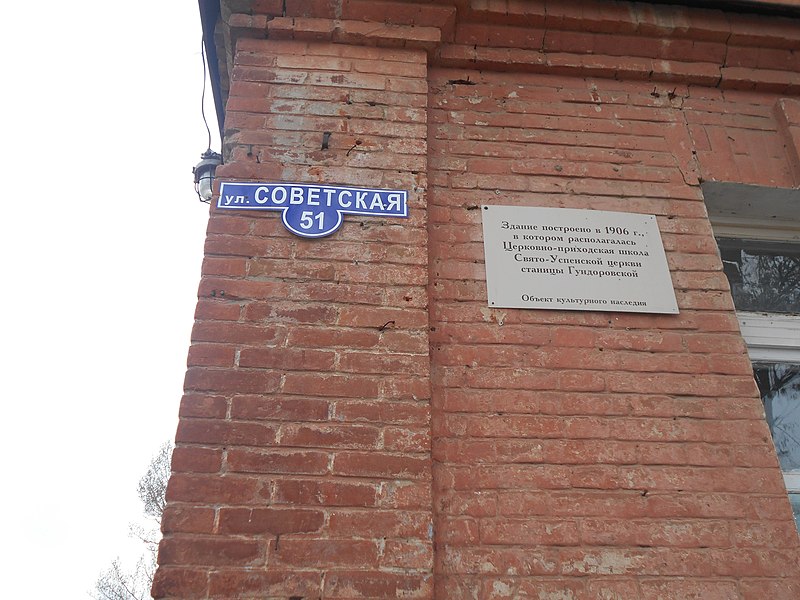 4) Донецкий историко-краеведческий музей. Открыт музей в августе 2005 года к 50-летию города Донецка.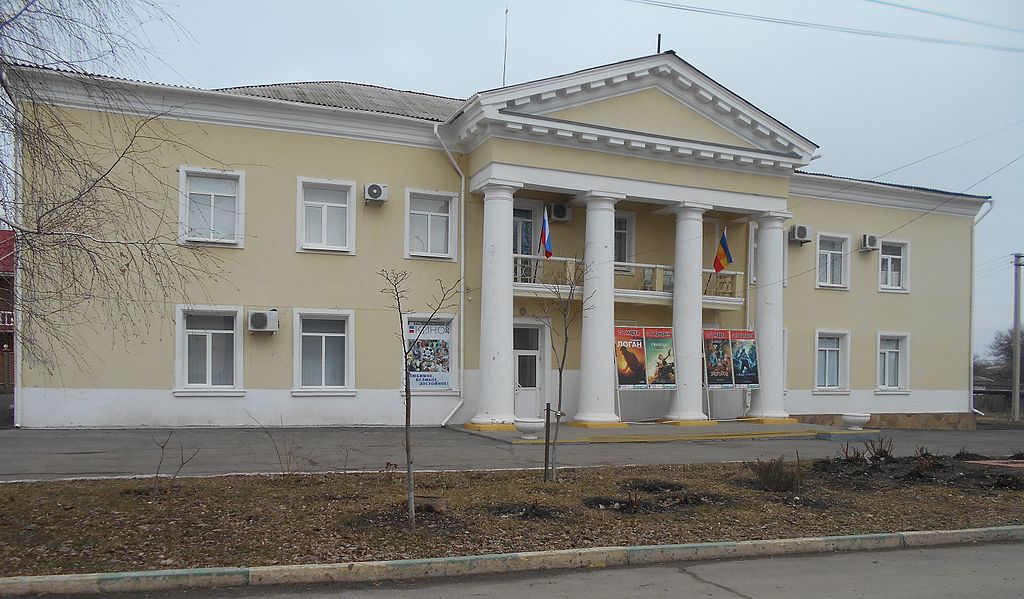 Здание музея	                                         Зал «Боевая слава»	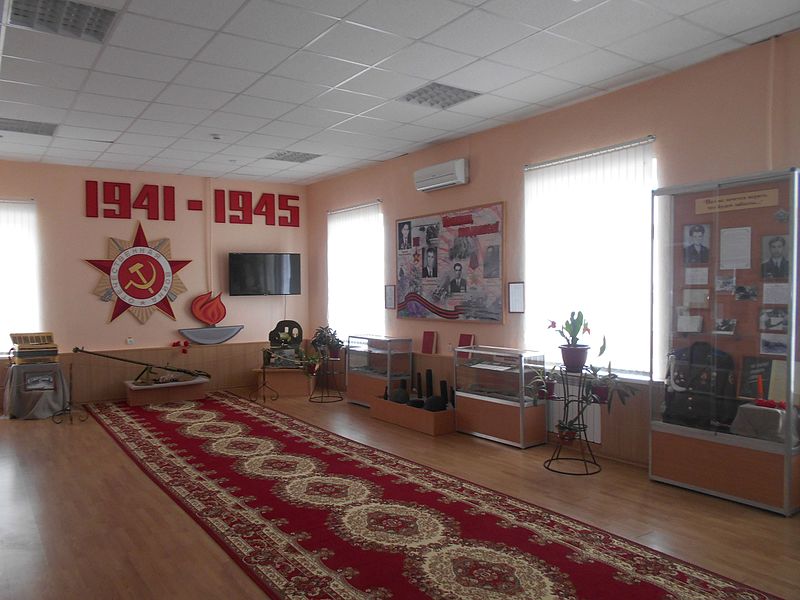 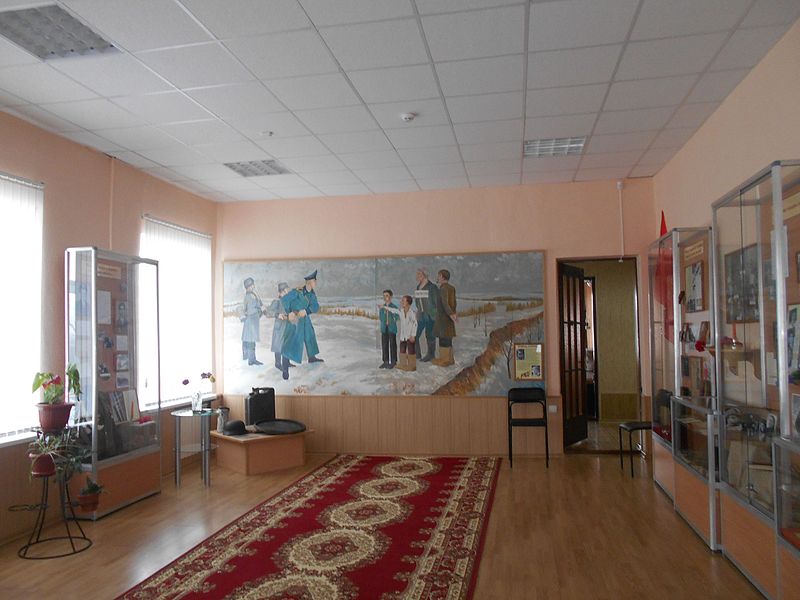 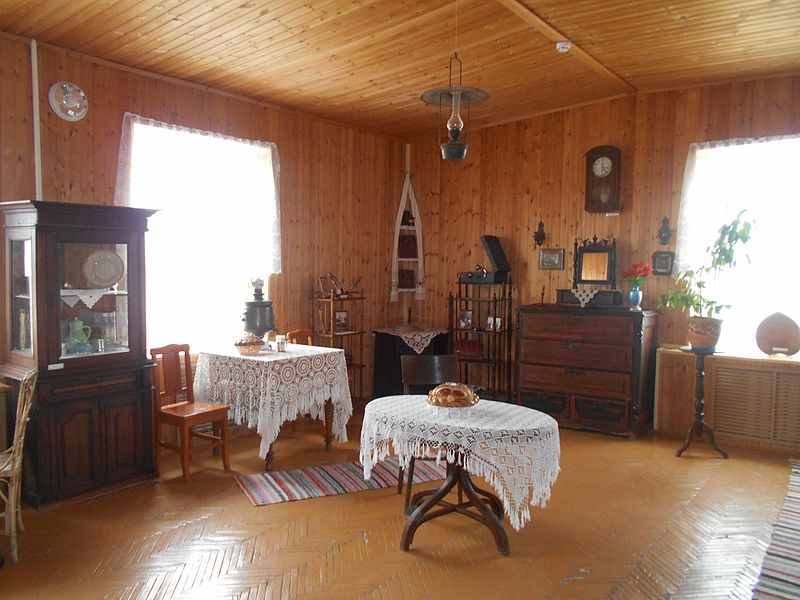 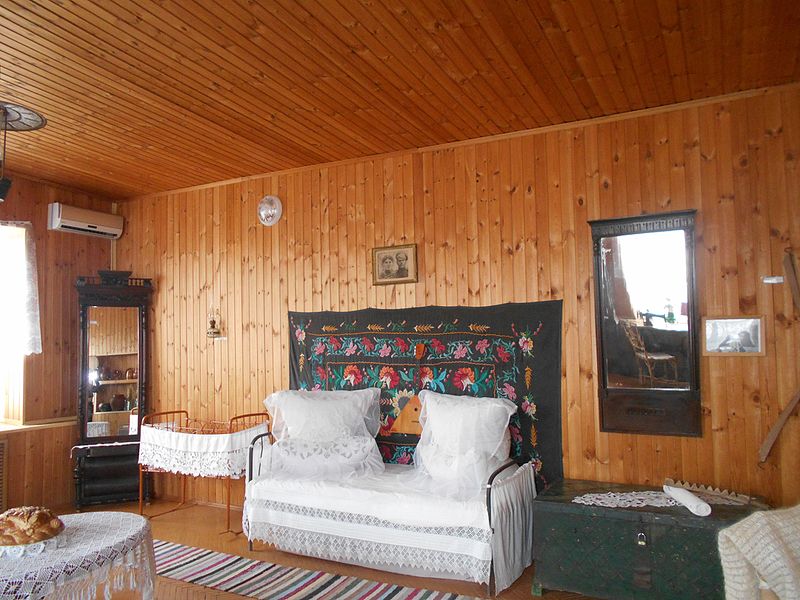                                       Зал «Казачий курень»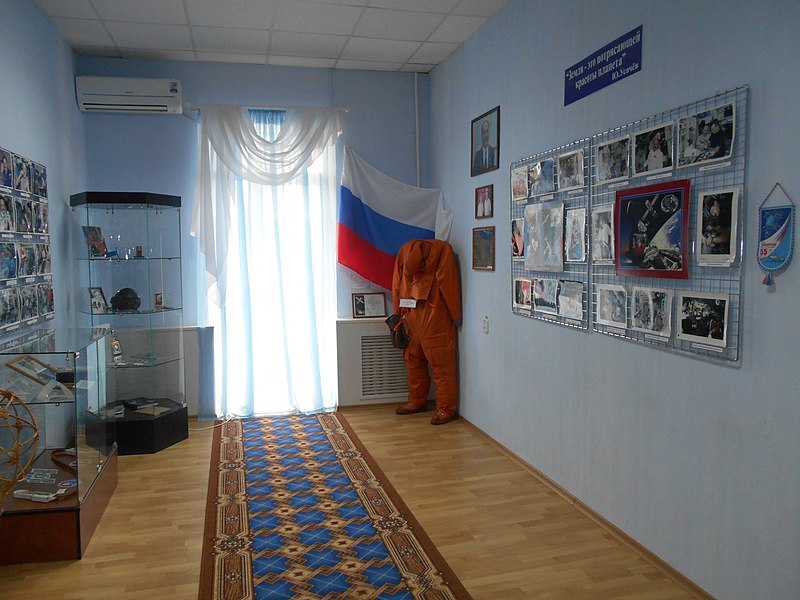 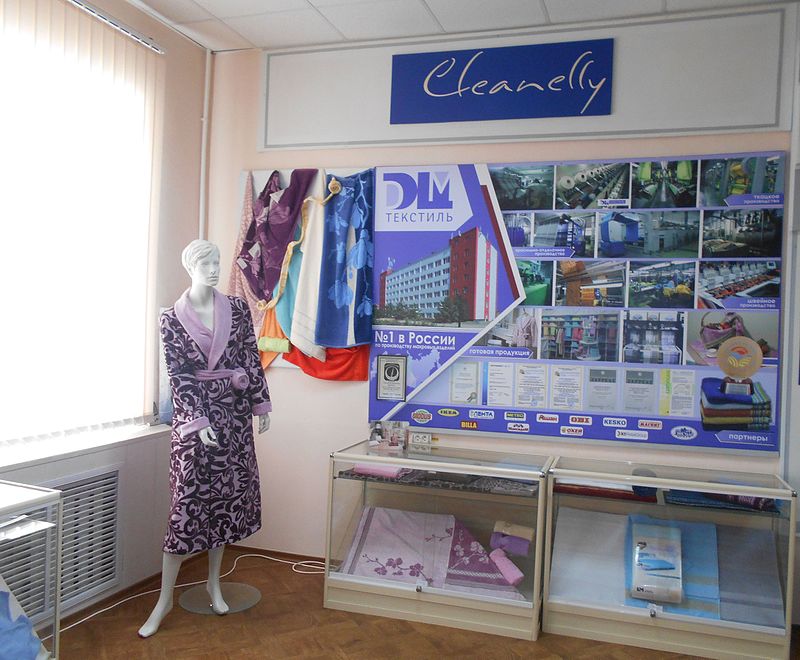 Зал «Космонавтика»                            Зал «Легкая промышленность»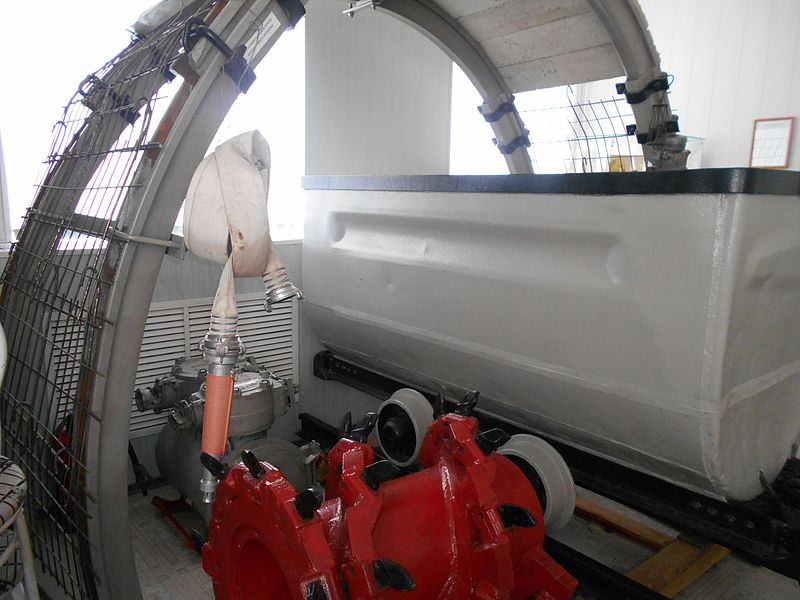 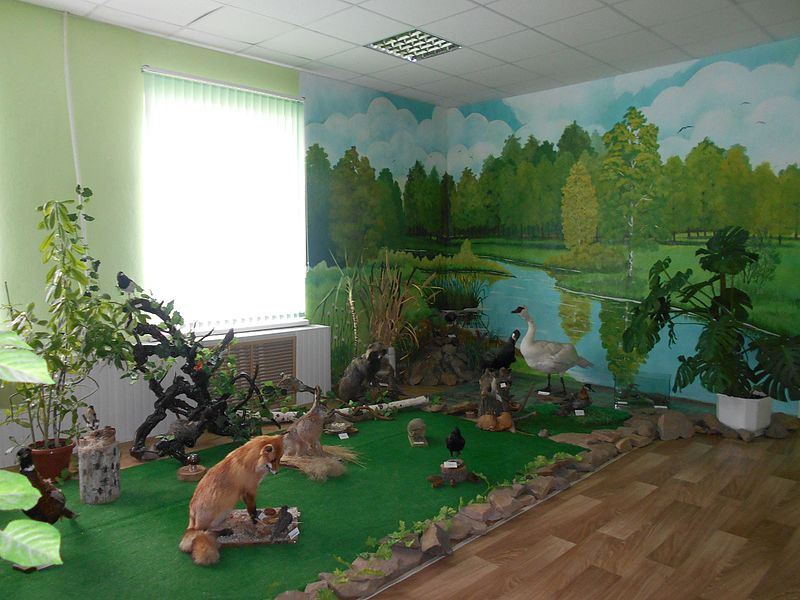 Зал «Угольная промышленность»      Зал «Природа Донского края»5) Красота родного города.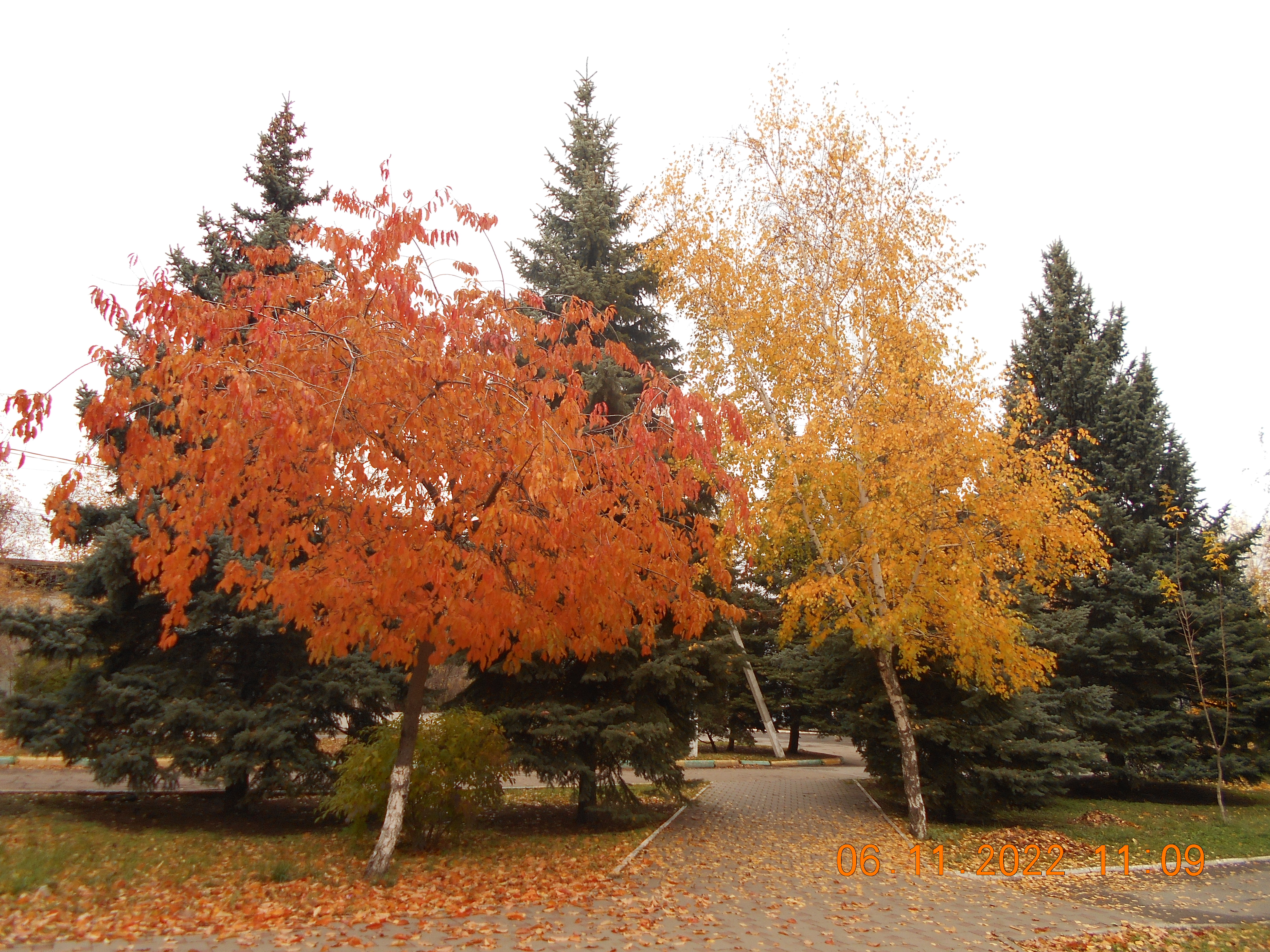 Золотая осень